§893.  Budget process1.  Public hearing.  The Oxford County commissioners shall hold one or more public hearings on the budget estimate at times convenient for the residents of the county and no later than 60 days before the end of the county's fiscal year.[PL 2007, c. 663, §20 (AMD).]2.  Budget estimate; submission to budget advisory committee.  The Oxford County commissioners shall submit a budget estimate for the coming year to the budget advisory committee no later than 60 days before the end of the county's fiscal year.  The budget advisory committee shall review the budget estimate and prepare the budget.  The budget must be presented to the county commissioners no later than 30 days before the end of the county's fiscal year.  The county commissioners shall act on the budget in a timely fashion, not later than the 3rd Tuesday in the last month of the fiscal year preceding the budget year.  If the adopted budget is changed by the county commissioners, the budget advisory committee may reject that change by a 2/3 vote of its membership.  Those actions are final and not subject to further action by either the county commissioners or the budget advisory committee.[PL 2007, c. 663, §21 (AMD).]3.  Final budget; filing.  A copy of the final budget must be filed on forms approved by the Office of the State Auditor.  The State Auditor shall retain the budget for 3 years.[PL 1991, c. 204, §2 (NEW); PL 2013, c. 16, §10 (REV).]4.  Interim budget.  If the budget is not approved before the start of the fiscal year, the county must operate on an interim budget that does not exceed the budget of the previous year until a final budget is adopted.[PL 1991, c. 204, §2 (NEW).]SECTION HISTORYRR 1991, c. 1, §39 (RNU). PL 1991, c. 204, §2 (NEW). PL 2005, c. 29, §1 (AMD). PL 2007, c. 663, §§20, 21 (AMD). PL 2013, c. 16, §10 (REV). The State of Maine claims a copyright in its codified statutes. If you intend to republish this material, we require that you include the following disclaimer in your publication:All copyrights and other rights to statutory text are reserved by the State of Maine. The text included in this publication reflects changes made through the First Regular and First Special Session of the 131st Maine Legislature and is current through November 1. 2023
                    . The text is subject to change without notice. It is a version that has not been officially certified by the Secretary of State. Refer to the Maine Revised Statutes Annotated and supplements for certified text.
                The Office of the Revisor of Statutes also requests that you send us one copy of any statutory publication you may produce. Our goal is not to restrict publishing activity, but to keep track of who is publishing what, to identify any needless duplication and to preserve the State's copyright rights.PLEASE NOTE: The Revisor's Office cannot perform research for or provide legal advice or interpretation of Maine law to the public. If you need legal assistance, please contact a qualified attorney.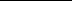 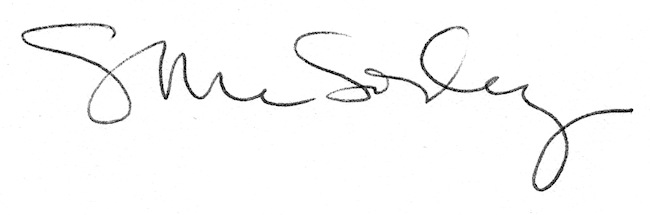 